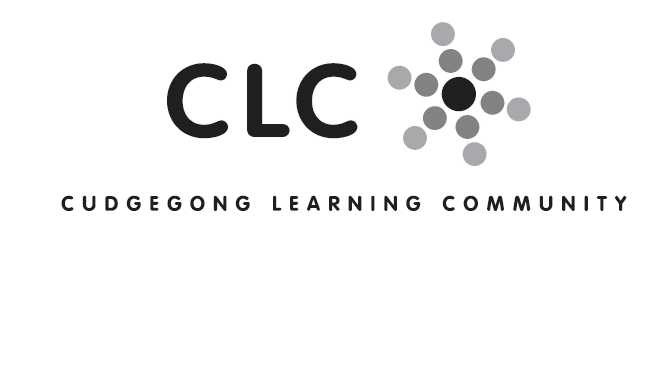 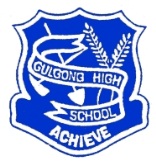 GULGONG HIGH SCHOOLUNIFORM POLICYThe Gulgong High School community believes that school uniform is a desirable feature of our school for the following reasons:Safety of students – intruders into the school grounds can be easily identified if all students wear the required school uniform. Given the recent experiences here and overseas this is vital.Learning social responsibility – students need to learn that sometimes the welfare of the whole society over-rides the individual beliefs of some of its members e.g. road rules.To promote a positive image to our community - which will in turn benefit our students e.g. offers of support for work experience placement, sponsorship, employment.Training for the workplace - where uniform and acceptable dress are commonplace.Prevent competition - in clothing between students and provide a low cost clothing option.The Gulgong High School community has therefore determined that this school is a uniform school.  Students are required to wear full school uniform and to bring to school a written explanation from their parent/caregiver on each occasion they are out of uniform.  UNIFORM DETAILSSpecific details of the uniform code are attached.Details of the school’s uniform code will be published in the Year 7 booklet, the welfare information booklet given to all new students and in the Newsletter, along with information about the Student Assistance Scheme (see below).REWARDS FOR COMPLIANCE WITH THE UNIFORM CODE.Students who regularly wear our school uniform will be entitled to:represent the school in sporting teamsparticipate in extra- curricula school excursionsattend school discos be considered for nomination for a Principal’s Gold Medal be considered for nomination as school or house captainbe elected to the SRCdocumentation of their support for school uniform on their school referenceASSISTANCE AVAILABLEThe Student Assistance Scheme will provide assistance for families experiencing financial difficulties to purchase uniform.There is also a clothing pool in operation run by the school. Students may borrow items of uniform for short periods of time.MONITORING OF UNIFORM BY ROLL CALL TEACHERSIt is the responsibility of each roll call teacher to:check compliance with the uniform codeinform students of the Student Assistance Scheme and the uniform poolsremind students of the rewards they will not be entitled to for not wearing uniformissue a warning to students on each occasion they are out-of-uniformrecord each time students are out of uniform and inform them that this has been done. This is to be recorded with a “U” if the student is out of uniform and an “N” if they are out of uniform and bring a note.Staff may reward on a regular basis, those students who are always in uniform.EXECUTIVE MONITORING OF UNIFORMHead Teachers will:visit relevant roll calls and support staff in recording students out of uniformencourage students who are out of uniform and remind them that assistance can be obtained.Each fortnight access uniforms from rolls and record them on a spreadsheet in G/Uniformplace students on detention on the third occasion they come out of uniform without a note from home; complete the school’s standard out-of-uniform notification letter.compile a list of students (the UNIFORM LIST) who are regularly out of uniform i.e. have been noted to be out of uniform more than three times in a fortnight; inform students and parents if students are placed on this list.The Deputy Principal will:monitor the uniform list and deem any students to have received three uniform letters in a term as persistent and interview students and contact parents.UNIFORM LISTThe uniform list is the official school record of a student’s non-compliance with the uniform code. It is essential that it is accurate and that it is backed up by accurate and accountable records.After going on the list, a student will be deemed to be satisfactory after two successful weeks of monitoringCopies of the list are to be given to each HT and the Year Advisers each week.Year Advisers are to regularly remind students of their responsibilities (individually and at year meetings) and to counsel students who have been placed on the uniform list.It is the responsibility of individual students to know what their ‘uniform status’ is.SANCTIONSSchool teams and excursions: it is the responsibility of coordinators of school teams and extra-curricula excursions to check the uniform list to ensure that no student deemed unsatisfactory be allowed to represent the schoolDiscos – the SRC will be given a copy of the uniform list by the DP prior to disco tickets going on sale (along with the list of students on Levels) no student deemed unsatisfactory will be sold a ticketPrincipal’s Gold Medal – Staff should check the uniform list before nominating students.Reminders will be given regularly throughout the year in the Weekly Newsletters and at assemblies and year meetings.PD/H/PE/UNIFORMstudents are to wear sports uniform for all practical PE lessons – if this is not possible, students should wear clothes similar to the sports uniform and appropriate for a practical lesson and bring an explanatory note from homestudents not in sports uniform or an appropriate alternative will be excluded from the practical lesson and given alternative theory workstudents failing to bring in an explanatory note will be placed on detentionparents-caregivers will be contacted on the third occasion a student fails to wear sports uniform SCHOOL UNIFORM CODESENIOR BOYS:Plain grey shorts OR plain grey trousers (not track pants).  Plain white polo shirt with embroidered badge. Plain royal blue polar fleece with embroidered badge or royal blue hoodie with emblem.Plain navy weatherproof jackets.Hats are recommended for protection from the sun.Shoes must be enclosed and comply with Occupational Health and Safety Requirements. JUNIOR BOYS:Plain grey shorts OR plain grey trousers (not track pants).  Plain sky blue polo shirt with embroidered badge. Plain royal blue polar fleece with embroidered badge or royal blue hoodie with emblem.Plain navy weatherproof jackets.Hats are recommended for protection from the sun.Shoes must be enclosed and comply with Occupational Health and Safety Requirements.PD/H/PE, Sport Uniform:  plain navy sports shorts, plain sky blue T-shirt; plain blue school track suit; sports shoes.SENIOR GIRLS: Plain navy skirt OR plain navy pants (not track pants) OR plain navy shorts of mid-thigh length. Plain white polo shirt with embroidered badge or royal blue hoodie with emblem.Plain royal blue polar fleece with embroidered badge.Plain navy weatherproof jackets.Hats are recommended for protection from the sun.Shoes must be enclosed and comply with Occupational Health and Safety Requirements. JUNIOR GIRLS :  Plain navy skirt OR plain navy pants (not track pants) OR plain navy shorts of mid-thigh length. Plain sky blue polo shirt with embroidered badge.Royal blue polar fleece with embroidered badge or royal blue hoodie with emblem.Plain navy weatherproof jackets. Hats are recommended for protection from the sun. Shoes must be enclosed and comply with Occupational Health and Safety Requirements. PD/H/PE, Sport Uniform:  Plain navy sports shorts, school sport T Shirt, plain navy school track suit with sports shoes.SPECIAL OCCASIONS Grey trousers (not track pants) (boys), navy skirt or slacks (not track pants) (girls), white collared dress shirt and school tie, school blazer, leather shoes.UNIFORM AVAILABILITYMost items are available from Blowes Menswear, Grace’s Uniforms, Langswear and Mudgee Embroidery. School polo shirts and PDHPE polo shirts are also available via the school office